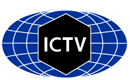 Part 1: TITLE, AUTHORS, APPROVALS, etcAuthor(s) and email address(es)Author(s) institutional address(es) (optional)Corresponding authorList the ICTV Study Group(s) that have seen this proposalICTV Study Group comments and response of proposerICTV Study Group votes on proposalAuthority to use the name of a living personSubmission datesICTV-EC comments and response of the proposerPart 2: NON-TAXONOMIC PROPOSALText of proposalPart 3: TAXONOMIC PROPOSALName of accompanying Excel moduleAbstractText of proposalSupporting evidenceTable 1. Proposed taxonomy 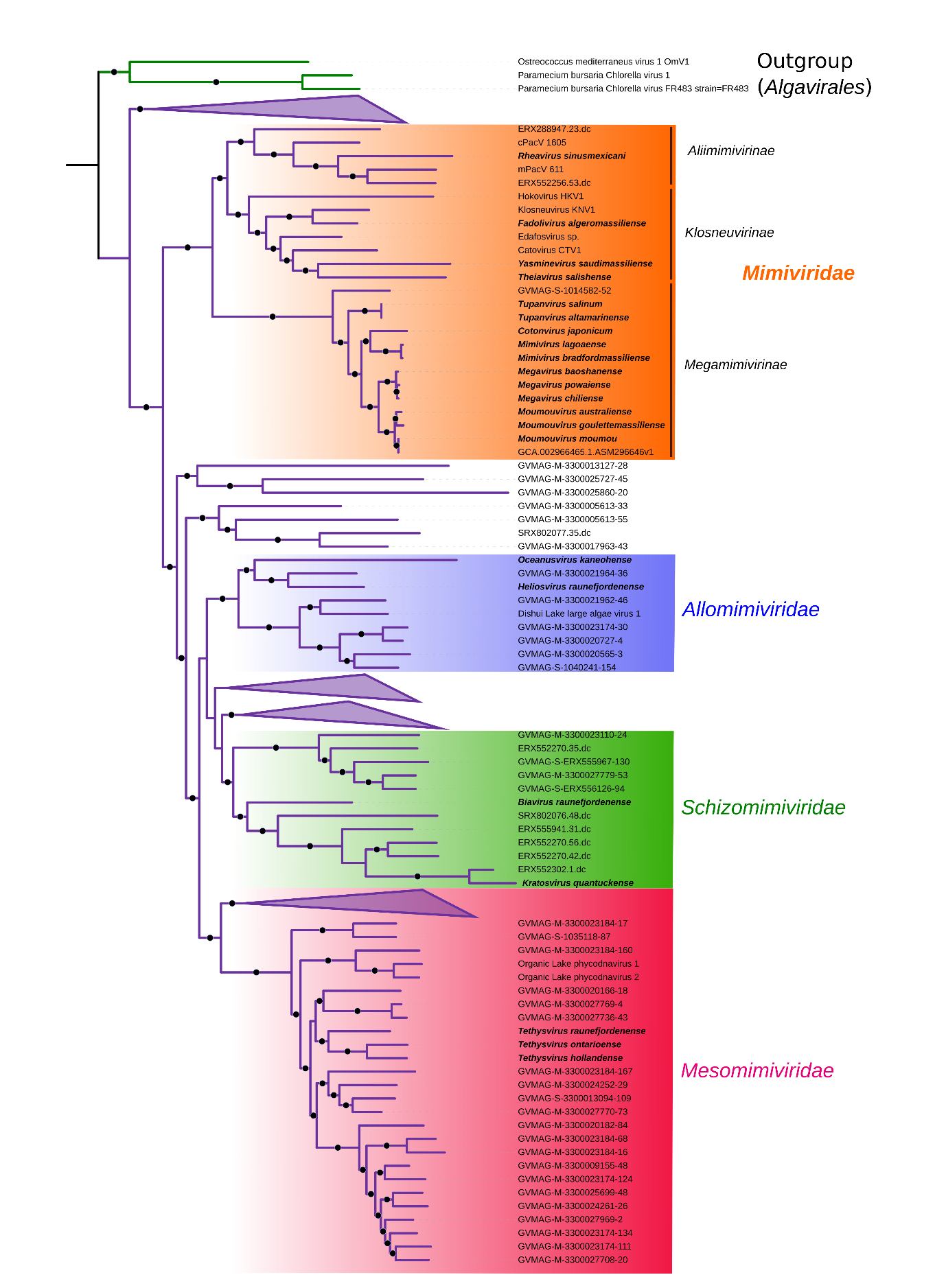 Figure 1. Phylogeny of the order Imitervirales, based on a concatenated alignment of seven marker genes (see main text for details). Species proposed or renamed here are in bold. The Maximum Likelihood based phylogeny was constructed using IQ-TREE 1.6.9. Black circles denote nodes with >80% ultrafast bootstrap support. 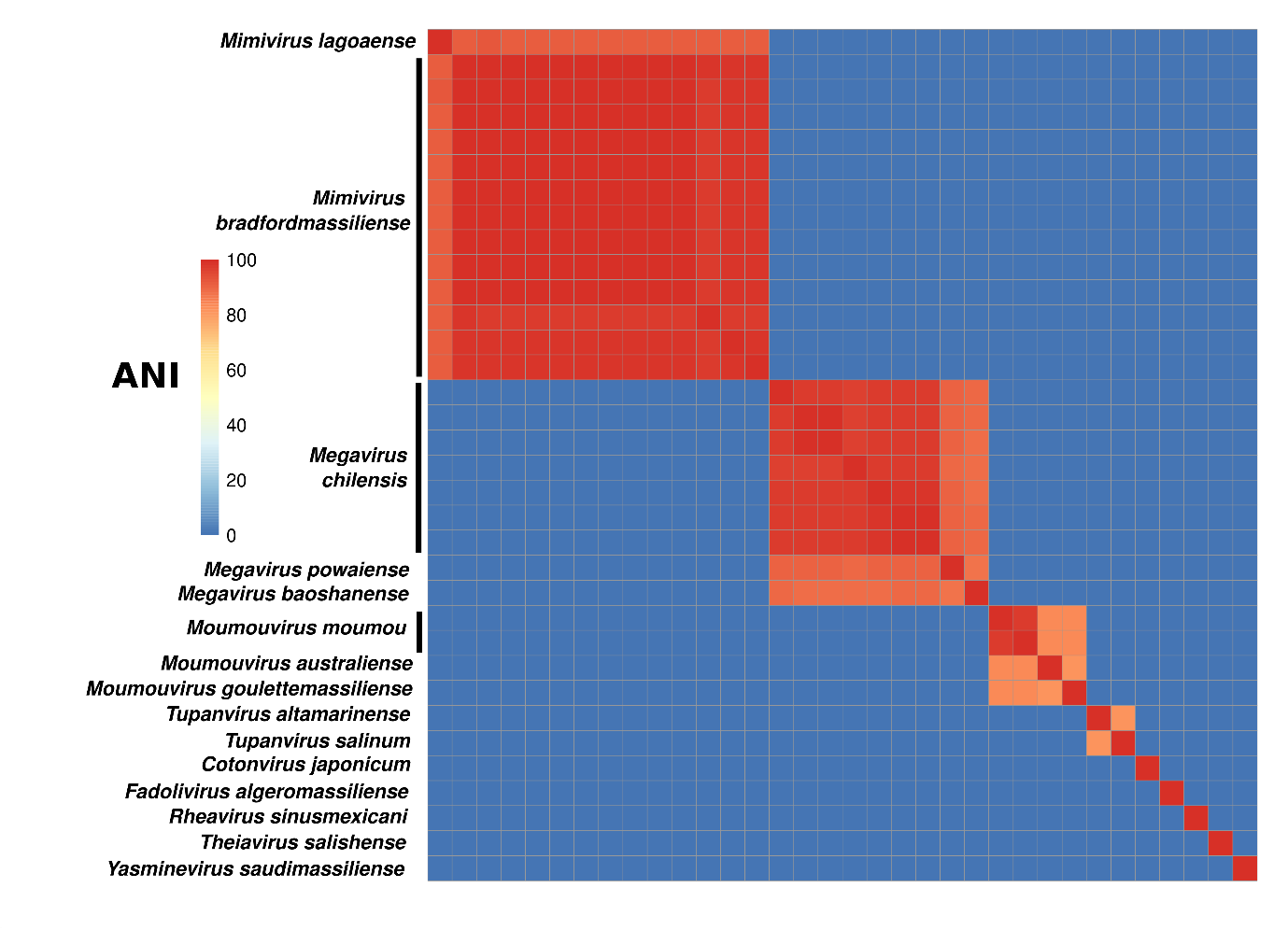 Figure 2. Pairwise Average Nucleotide Identity (ANI) of viral isolates in the family Mimiviridae. ANI was calculated only if the average alignment fraction was >75%; otherwise ANI was set to 0. Nucleotide comparisons were performed with LAST v. 959. 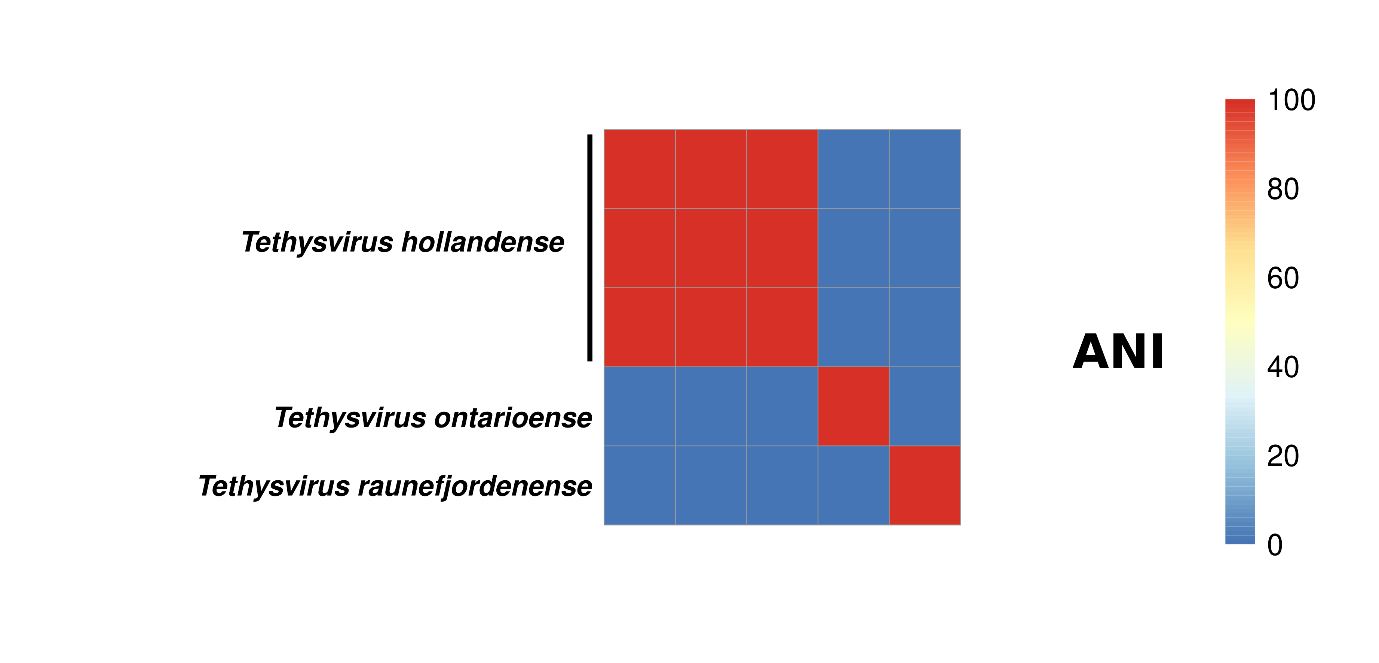 Figure 3. Pairwise Average Nucleotide Identity (ANI) of viral isolates in the proposed genus Tethysvirus. ANI was calculated only if the average alignment fraction was >75%; otherwise ANI was set to 0. Nucleotide comparisons were performed with LAST v. 959. References1.     Abergel C, Legendre M, Claverie J-M (2015) The rapidly expanding universe of giant viruses: Mimivirus, Pandoravirus, Pithovirus and Mollivirus. FEMS Microbiol Rev 39:779–796. doi: 10.1093/femsre/fuv0372.     Endo H, Blanc-Mathieu R, Li Y, et al (2020) Biogeography of marine giant viruses reveals their interplay with eukaryotes and ecological functions. Nat Ecol Evol 4:1639–1649. doi: 10.1038/s41559-020-01288-w3.     Monier A, Larsen JB, Sandaa R-A, et al (2008) Marine mimivirus relatives are probably large algal viruses. Virol J 5:12. DOI: 10.1186/1743-422X-5-12 4.     Moniruzzaman M, Martinez-Gutierrez CA, Weinheimer AR, Aylward FO (2020) Dynamic genome evolution and complex virocell metabolism of globally-distributed giant viruses. Nat Commun 11:1710. doi: 10.1038/s41467-020-15507-25.     Schulz F, Roux S, Paez-Espino D, et al (2020) Giant virus diversity and host interactions through global metagenomics. Nature 578:432–436. doi: 10.1038/s41586-020-1957-x6.     Gallot-Lavallée L, Blanc G, Claverie J-M (2017) Comparative Genomics of Chrysochromulina Ericina Virus and Other Microalga-Infecting Large DNA Viruses Highlights Their Intricate Evolutionary Relationship with the Established Mimiviridae Family. J Virol 91.: https://doi.org/10.1128/JVI.00230-17. 7.     Koonin EV, Yutin N (2018) Multiple evolutionary origins of giant viruses. F1000Res 7.: https://doi.org/10.12688/f1000research.16248.18.     Yutin N, Colson P, Raoult D, Koonin EV (2013) Mimiviridae: clusters of orthologous genes, reconstruction of gene repertoire evolution and proposed expansion of the giant virus family. Virol J 10:106. doi: 10.1186/1743-422X-10-1069.     Aylward FO, Moniruzzaman M, Ha AD, Koonin EV (2021) A phylogenomic framework for charting the diversity and evolution of giant viruses. PLoS Biol 19:e3001430. doi: 10.1371/journal.pbio.300143010.     Andreani J, Schulz F, Di Pinto F, et al (2021) Morphological and Genomic Features of the New Klosneuvirinae Isolate Fadolivirus IHUMI-VV54. Front Microbiol 0.: https://doi.org/10.3389/fmicb.2021.719703Code assigned:2022.004FShort title: Create 3 new families, 3 subfamilies, 13 genera, and 20 new species within the order Imitervirales (phylum Nucleocytoviricota) and rename two existing species. Short title: Create 3 new families, 3 subfamilies, 13 genera, and 20 new species within the order Imitervirales (phylum Nucleocytoviricota) and rename two existing species. Short title: Create 3 new families, 3 subfamilies, 13 genera, and 20 new species within the order Imitervirales (phylum Nucleocytoviricota) and rename two existing species. Aylward FO, Abrahão J, Brussaard C, Fischer MG, Moniruzzaman M, Ogata H, Suttle CA  faylward@vt.edu; jonatas.abrahao@gmail.com; Corina.Brussaard@nioz.nl; Matthias.Fischer@mpimf-heidelberg.mpg.de; mxm193819@miami.edu; ogata@kuicr.kyoto-u.ac.jp; suttle@science.ubc.ca Frank O. Aylward, faylward@vt.eduFungal and Protist Viruses SC ChairStudy GroupNumber of membersNumber of membersNumber of membersStudy GroupVotes supportVotes againstNo voteSG Imitervirales700Is any taxon name used here derived from that of a living person (Y/N)NTaxon namePerson from whom the name is derivedPermission attached (Y/N)Date first submitted to SC ChairMay 16th, 2022Date of this revision (if different to above)September 23rd, 2022ICTV-EC Comments:Please change name of the proposed genus “Cronusvirus” (already exist taxon with identical name of prokaryotic viruses in the class Caudoviricetes,  as well as another taxon named “Cronosvirus”)Please consider proposed minor changes in species names.Please adjust irregularities in the Excel file. Authors response:All three recommendations/suggestions were addressed in this and accompanying Excel files. 2022.004F.N.v2.Imitervirales_reorg.xlsx“Giant viruses” within the order Imitervirales have been the subject of intense study over the last decade, but currently only two members of this order are formally classified by ICTV. The creation of several new taxonomic ranks is therefore warranted in order to capture the high level of diversity within this group. We propose the creation of 3 new families, 3 subfamilies, 13 genera, and 20 species within the order Imitervirales. We propose binomial names for all new species and rename two existing species. The new families, subfamilies, genera, and species are all consistently defined within a phylogenetic framework that has recently been proposed [8]. FamilySubfamilyGenusSpeciesVirus IsolateNCBI Access.Allomimiviridae-HeliosvirusHeliosvirus raunefjordenensePyramimonas orientalis virus 01BMT663534:MT663543Allomimiviridae-OceanusvirusOceanusvirus kaneohenseTetraselmis virus 1KY322437Mesomimiviridae-TethysvirusTethysvirus hollandensePhaeocystis globosa virus PgV-16TKC662249Mesomimiviridae-TethysvirusTethysvirus hollandensePhaeocystis globosa virus PgV-12THQ634147Mesomimiviridae-TethysvirusTethysvirus hollandensePhaeocystis globosa virus PgV-14THQ634144Mesomimiviridae-TethysvirusTethysvirus ontarioenseChrysochromulina parva virus BQ2MH918795Mesomimiviridae-TethysvirusTethysvirus raunefjordenenseChrysochromulina ericina virus CeV-01BKT820662MimiviridaeAliimimivirinaeRheavirusRheavirus sinusmexicaniCafeteria roenbergensis virus BV-PW1GU244497MimiviridaeKlosneuvirinaeFadolivirusFadolivirus algeromassilienseFadolivirus FV1/VV64MT418680MimiviridaeKlosneuvirinaeTheiavirusTheiavirus salishenseBodo saltans virus strain NG1MF782455MimiviridaeKlosneuvirinaeYasminevirusYasminevirus saudimassilienseYasminevirus sp. GU-2018UPSH01000001  MimiviridaeMegamimivirinaeCotonvirusCotonvirus japonicumCotonvirus japonicusAP024483MimiviridaeMegamimivirinaeMegavirusMegavirus boshanenseMegavirus baoshan strain SHMH046811MimiviridaeMegamimivirinaeMegavirusMegavirus chilenseMegavirus chilensisJN258408MimiviridaeMegamimivirinaeMegavirusMegavirus chilenseMegavirus lba isolate LBA111JX885207MimiviridaeMegamimivirinaeMegavirusMegavirus chilenseMegavirus terra1 genomeKF527229MimiviridaeMegamimivirinaeMegavirusMegavirus chilenseMegavirus courdo11JX975216MimiviridaeMegamimivirinaeMegavirusMegavirus chilenseAcanthamoeba polyphaga mimivirus ASM381511v1MG602508MimiviridaeMegamimivirinaeMegavirusMegavirus chilenseAcanthamoeba polyphaga mimivirus ASM381513v1MG602507MimiviridaeMegamimivirinaeMegavirusMegavirus chilenseMegavirus vitis isolate vigneMG807319MimiviridaeMegamimivirinaeMegavirusMegavirus powaiensePowai lake megavirus isolate 1KU877344MimiviridaeMegamimivirinaeMimivirusMimivirus bradfordmassilienseAcanthamoeba polyphaga mimivirus ViralProj60053HQ336222MimiviridaeMegamimivirinaeMimivirusMimivirus bradfordmassilienseMimivirus terra2 genomeKF527228MimiviridaeMegamimivirinaeMimivirusMimivirus bradfordmassilienseAcanthamoeba castellanii mamavirus Hal-VJF801956MimiviridaeMegamimivirinaeMimivirusMimivirus bradfordmassilienseAcanthamoeba castellanii mimivirus kasaiiAP017644MimiviridaeMegamimivirinaeMimivirusMimivirus bradfordmassilienseAcanthamoeba castellanii mimivirus shirakomaeAP017645MimiviridaeMegamimivirinaeMimivirusMimivirus bradfordmassilienseAcanthamoeba polyphaga mimivirus M4JN036606MimiviridaeMegamimivirinaeMimivirusMimivirus bradfordmassilienseAcanthamoeba polyphaga mimivirus OysterKM982401MimiviridaeMegamimivirinaeMimivirusMimivirus bradfordmassilienseAcanthamoeba polyphaga mimivirusAY653733MimiviridaeMegamimivirinaeMimivirusMimivirus bradfordmassilienseHirudovirus strain SangsueKF493731MimiviridaeMegamimivirinaeMimivirusMimivirus bradfordmassilienseMimivirus Bombay isolate 1KU761889MimiviridaeMegamimivirinaeMimivirusMimivirus bradfordmassilienseNiemeyer virusKT599914MimiviridaeMegamimivirinaeMimivirusMimivirus bradfordmassilienseSamba virusKF959826MimiviridaeMegamimivirinaeMimivirusMimivirus bradfordmassilienseAcanthamoeba polyphaga mimivirus strain AmazoniaKM982403MimiviridaeMegamimivirinaeMimivirusMimivirus lagoaenseAcanthamoeba polyphaga mimivirus KroonKM982402MimiviridaeMegamimivirinaeMoumouvirusMoumouvirus australienseMoumouvirus australiensis isolate 10AMG807320MimiviridaeMegamimivirinaeMoumouvirusMoumouvirus goulettemassilienseMoumouvirus gouletteKC008572MimiviridaeMegamimivirinaeMoumouvirusMoumouvirus moumouAcanthamoeba polyphaga moumouvirusJX962719MimiviridaeMegamimivirinaeMoumouvirusMoumouvirus moumouSaudi moumouvirusKY110734MimiviridaeMegamimivirinaeTupanvirusTupanvirus altamarinenseTupanvirus deep oceanMF405918MimiviridaeMegamimivirinaeTupanvirusTupanvirus salinumTupanvirus soda lakeKY523104Schizomimiviridae-BiavirusBiavirus raunefjordenensePrymnesium kappa virus RF01HG999358Schizomimiviridae-KratosvirusKratosvirus quantuckenseAureococcus anophagefferens virus isolate BtV-01KJ645900